Муниципальное автономное общеобразовательное учреждение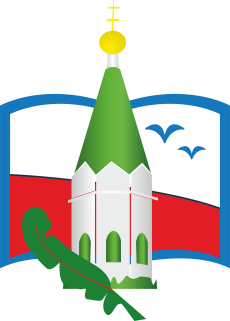 «Средняя школа № 55»г. Красноярск, 660122, ул. Павлова, 70, тел. 235-50-13, e-mail: sch55@bk.ruВЗАИМОДЕЙСТВИЕ  УЧИТЕЛЯ – ДЕФЕКТОЛОГА,  УЧИТЕЛЯ – ЛОГОПЕДА, РОДИТЕЛЕЙ  В ХОДЕ КОРРЕКЦИОННОЙ РАБОТЫ УЧАЩИХСЯ С РАССТРОЙСТВАМИ АУТИСТИЧЕСКОГО СПЕКТРА.Учитель-логопед: И.В. Василенкова; учитель-дефектолог: М.А. ДомнинаКлючевые слова: расстройство аутистического спектра, коммуникативные и социальные навыки, принципы коррекционной работы.Коррекционная работа логопеда и дефектолога с обучающимися с расстройствами аутистического спектра имеет свои отличительные особенности.Одним из характерных признаков искаженного развития у обучающих с расстройствами аутистического спектра являются особенности становления их социальной и коммуникативной сферы. По мнению отечественных и зарубежных исследователей, изучавших данный вопрос (В. М. Башина, О. Богдашина, М. Ю. Ведина, Ф. Р. Волкмар, К. С. Лебединская, В. В. Лебединский, О. С. Никольская, Wing, L., Gould, J. и др.), несформированными оказываются не только речевые средства общения, но и невербальные (бедная мимика, отсутствие жестов, не использование визуального контакта при общении, не соблюдение дистанции, использование закрытых поз тела, сигнализирующих об уходе от контакта).Диагностика, обучающихся крайне затруднена из-за скрытых сенсорных нарушений, выраженных трудностей коммуникации и  саморегуляции, низкого уровня социальной адаптации. Как мы видим, в основе коррекционно-развивающей работы с обучающимися с расстройствами аутистического спектра  лежат группы коммуникативных навыков, наиболее полно отражающих специфические особенности развития этих обучающихся.Совместная работа учителя-дефектолога и учителя-логопеда с учащимися с расстройствами аутистического спектра, направлена на:создание благоприятных условий обучения и развития;- преобладание наглядных средств  преподнесения материала;- рациональное дозирование информации;- адекватный возможностям восприятия темп подачи материала;- использование адаптированных текстов;- вариативность уровня сложности заданий и др.организацию ситуаций  направленных на  формирование, закрепление и генерализацию навыков формируемых на коррекционных занятиях использование и  расширение имеющихся стереотипов  поведения учащегося, с целью преодоления трудностей коммуникации и социальных  адаптации.В своей совместной работе наибольшей эффективности коррекционного процесса учителем – дефектологом  и учителем-логопедом используются следующие принципы:принцип позитивности (создание наиболее благоприятных зон эмоционального комфорта);принцип партнерства специалистов на всех этапах коррекционной работы;принцип семейной ориентированности, партнерства и сотрудничества специалистов и семьи;принцип комплексности коррекционно-развивающих усилий;принцип личностно-ориентированного подхода;принцип иерархический принцип;принцип ступенчатость как преемственный переход от одного этапа работы к другому;принцип цикличности, как возращение к решению задач более ранних этапов коррекционной работы в случае качественно новых уровней улучшения состояния и развития обучающегося.Учитель-дефектолог является специалистом, который владеет специальными знаниями по организации работы с детьми с РАС. Его помощь направлена на освоение учеником АОП. Учитель-дефектолог помогает ученику в усвоении АОП, а также оказывает методическую поддержку учителю класса: помощь в создании образовательной среды, отвечающей потребностям ученика с РАС, в адаптации дидактических материалов.Задачи деятельности школьного учителя-логопеда, как правило, чрезвычайно специфичны (преодоление фонетико-фонематического недоразвития, коррекция звукопроизношения, работа над темпо-ритмической стороной речи, развитие грамматического строя речи и т. д.). Однако при организации комплексного сопровождения ребенка с РАС возникает необходимость постановки задач, направленных на общий результат: преодоление трудностей освоения программного материала, развитие коммуникативных и социальных навыков.На основе выделяемых сложностей, определив их как основные задачи работы, реализуется поэтапный процесс, включающий деятельность всех специалистов, участвующих в комплексном сопровождении развития обучающегося с расстройствами аутистического спектра.Коррекционную работу с обучающимися с расстройствами аутистического спектра можно разделить на этапы:формирование эмоционального контакта-  проявление интереса к партнеру (выполнение наглядных или словесных указаний, простых инструкций, произнесение слов или фраз в ответ на речь партнера, отклик на собственное имя); - владение невербальными навыками коммуникации (установление визуального контакта, обмен взглядами, длительный контакт глаз, использование жестов, мимических комплексов, пантомимики);формирование первичных учебных навыков (базовых)Спокойное пребывание в новой среде; принятие контакта, инициированного взрослым или другим ребёнком; установление контакта с педагогом, участвующими в организации учебного процесса; ориентация в учебной среде (пространство, материалы, расписание),  нахождение своего (рабочего) места; нахождение своего набора индивидуальных заданий; нахождение места для отдыха; ориентация в визуальном расписании, инструкции (последовательности событий/занятий, очередности действий) и т.д.работа над моторной и речевой имитацией.обучения пониманию речи, расширение пассивного словаря.обучение экспрессивной речи, расширение активного словаря с опорой на средства альтернативной коммуникации. - владение вербальными навыками коммуникации (построение фразы, обмен репликами, обращениями, задавание вопросов и ответы на вопрос, выражение просьб словами, использование местоимения «я» и т.д).При работе с такими обучающимися очень важно тесно и продуктивно взаимодействовать с  их семьями. Деятельность родителей имеющих детей с расстройством аутистического спектра, лежит в основе модели коррекционно-педагогической работы. В работе с родителями важным является не только помощь в преодолении их психологических проблем и барьеров, но и в правильном подходе к воспитанию, принятию и отношению к своему аутичному ребёнку, использованию имеющихся возможностей для создания условий, направленных на улучшение качества жизни ребёнка  и  членов его семьи. Понимая требования, выдвигаемые современным информационным обществом, специалистам необходимо активно использовать современные информационно-коммуникативные технологии в своей профессиональной деятельности. Активное внедрение компьютерных технологий расширяет возможности, обучающихся с расстройствами аутистического спектра в получении информации.Применение информационно-коммуникативных технологий позволяет оптимизировать коррекционно-педагогический процесс, индивидуализировать и дифференцировать обучение обучающихся с расстройствами аутистического спектра и значительно повысить эффективность коррекционно-развивающей работы. Также, важным является и организация пространственно-предметной развивающей среды. Все это позволяет эффективно осуществлять работу с обучающимися с расстройствами аутистического спектра, делая новые маленькие и большие открытия, успехи, достижения.  Совместное сопровождение данной категории обучающихся решает коррекционные задачи, направленные на развитие познавательной деятельности, речевого развития, на социальное развитие, на формировании личности обучающегося с комплексными нарушениями развития, на   формирование навыков коллективного взаимодействия, на развитие предпосылок социальной адаптации. Правильно построенная система сопровождения помогает эффективно решать поставленные задачи. Знание потенциальных возможностей каждого обучающегося и индивидуальный подход к воспитанию и обучению этих обучающихся, сотрудничество специалистов и родителей является  залогом успеха  в коррекционной работе.  